TORRENS PRIMARY SCHOOL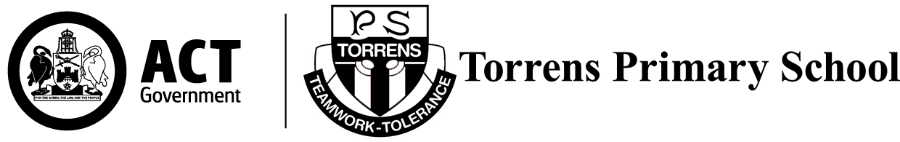 Torrens Preschool                                                               16 Parsons Street                                                              Torrens ACT 2607                                                              Ph: 02 6142285710 November 2022Torrens Preschool ‘Philosophy Statement’ FeedbackDear Parents/Carers,Every year the preschool community interacts to write a philosophy statement that reflects the beliefs and desires of the educators and the families of children at Torrens Preschool. This ‘Philosophy Statement’ forms the basis of the decisions made in the preschool and effects the experiences your child has in the learning environment.As we believe that working in partnership with parents is vital to your child’s education, we ask for your feedback on the 2023 ‘Philosophy Statement’ so that we can continue to update it during 2023.Please take the time to fill in the following feedback slip and bring it back to the preschool. If you have any questions, please do not hesitate to contact us.Kind RegardsCaroline Doverty**********************************************************************************Torrens Preschool ‘Philosophy Statement’ FeedbackName: ______________________The ‘Philosophy Statement’ contained in my child’s Information Pack reflects my beliefs and what I expect for my child’s preschool year.							Yes / NoMy suggestions for modifications (if any) to the ‘Philosophy Statement’ are:__________________________________________________________________________________________________________________________________________________________________________________________________________________________________________________________________________________________________________________________________________________________________________________________________________________________